0-25 Specialist Teaching and Support ServicesSocial, Communication, Interaction and Learning (SCIL) Team: Communication and Interaction (Autism)Learning Support (Cognition and Learning)Social Emotional Mental Health(SEMH)Early Years & PVI Settings&Educational Psychology Team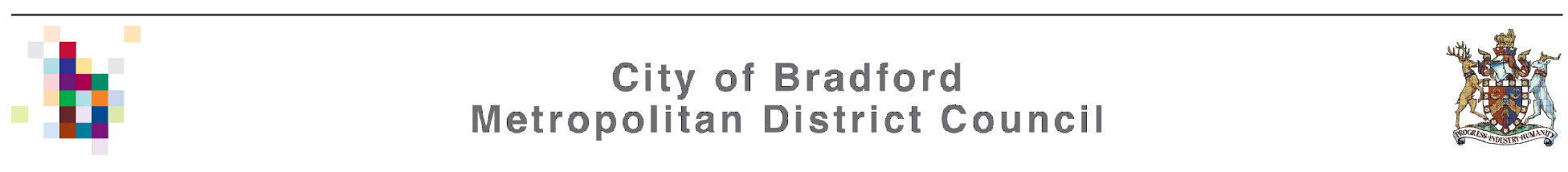 INDEX(see course details for all session dates and times)Scheduled CoursesPlease book via the website link http://www.skills4bradford.co.uk/CourseProvider is either 0-25 Specialist Teaching and Support Services or Educational Psychology.This will take you to the list of courses, HUBs and Bradford Nurture Group Network Meetings where you can browse the list.When you find the one you want, click the title and select ‘book now’.On demand Training (delivered direct into school or virtually) On demand training brochure and booking form for 0-25 Specialist Teaching and Support Services can be found on the Skills4Bradford website at https://www.skills4bradford.co.uk/Page/14311. Please read the following:By booking you have accepted that the course is appropriate for your needs regardless of the post title you have stated.By booking you have accepted that you can access the course via MS Team if appropriate. If you wish to send a substitute delegate, please ensure you have informed us by emailing:SCILTeam@bradford.gov.uk for the 0.25 Specialist Teaching & Support Services courses orEducationalPsychologyTeam@bradford.gov.uk for the Educational Psychology courses.We will assume that this course is appropriate to their needs.Please book at least two weeks in advance of the course if possible.Once we have received your application the system will acknowledge receipt by email.If a course is cancelled you will be informed one week before the start of the course.You will be sent a link for the virtual courses within the week before the start date.Two weeks before the start of the course our cancellation policy will be in place.Cancellation process is:100% refund 11 days or more before the course starts50% refund between 10 and 6 days before the course starts0% refund 5 days or fewer before the course startsAll contact will be with the email address specified on the application you make.All course correspondence will be via email.In case of any booking queries please:email SCILTeam@bradford.gov.uk or telephone admin on 01274 439500email EducationalPsychology@bradord.gov.uk or call admin on 01274 439444.Invoices will be sent on or just after the course date.PageAreaCourse TitleStart DatesPrice5C&IFundamentals for Inclusion – Communication and Interaction – 5 sessions over 5 training datesS1 – TBA with settingS2-5 - 17/01/2023Free7C&LFundamentals for Inclusion – Cognition & Learning – 5 sessions over 5 training dates04/10/2022Free8C&LNew Senco Induction KS1-4 – 3 x ½ days20/10/2022Free8C&LHow to Use & Interpret the GL Assessment Dyslexia Portfolio (KS2-4) – ½ day03/11/2022or02/05/2023£909C&LThe Multi-Sensory Literacy (MSL) Course19/01/2023or10/05/2023£010SEMHBradford Nurture Group Network MeetingsSee below£011SEMHFundamentals for Inclusion – SEMH – 4 sessions over 4 training dates16/11/2022Free12SEMHPositive Behaviour Management Level 1 – 1 day15/06/2023£10513SEMHPositive Behaviour Management Level 2 – 2 days – 2 training dates20/04/2023 and 19/09/2023£18514EY’sFundamentals for Inclusion – Early Years (Day Time Sessions) - 4 sessions over 4 training dates10/11/2022Free15EY’sFundamentals for Inclusion – Early Years (Twilight Sessions) – 8 sessions over 8 training dates22/11/2022Free16EY’sMaking Sense of Autism – Early Years 15/11/2022or09/03/2022Free16EY’sGood Autism Practice – Early Years 01/02/2023Free17EY’sCelebration of Fundamentals for Inclusion – Early Years – 1 training date11/07/2023Free17EPMental Health Champions' Plus (MHC+) Meeting11/2022, 02/2023 & 06/2023See page for datesFree18EPTraining for School Governors : Mental Health & Emotional Wellbeing In Schools24/11/2022Free19EPBradford Local Authority Senior Mental Health Lead Training – 8 sessions over 7 training dates06/09/2022 or10/01/2023 or18/04/2023£60020EPSpotlight Conference 1 – Improving Outcomes for Children with SEND 06/12/2022£5020EPSpotlight Conference 2 – Trauma & Resilience22/03/2023£5021EPSpotlight Conference 3 – Mental Health in Schools05/07/2022£5021EPSENCo Network21/09/2022 & 18/01/2023 & 03/05/2023£022EPSEND Funding & Funding for Business Managers – pre-recorded videoN/a£6022EPUnderstanding and Implementing the SEND Code of Practice 1: The Graduated Approach – pre-recorded videoN/a£022EPThe Mental Health Champions' Network (MHC) Session01/2023 & 05/2023See page for datesFreeCommunication and Interaction (Autism)Communication and Interaction (Autism)Title  Fundamentals for Inclusion – Communications & InteractionDescription of courseThe Fundamentals for Inclusion (Communication and Interaction) professional development package equips your school to focus intentionally and meaningfully on your understanding and awareness of communication and interaction needs, autism, individual pupil need, barriers to learning and evidence informed support options.Please note:The Fundamentals for Inclusion (Communication and Interaction) is for:Primary SchoolsSecondary SchoolsPrimary AcademiesSecondary AcademiesSession 1 will be delivered face to face in your school. The date will be agreed with you after your booking is received. Please note this can only be booked by submitting an ‘On Demand Brochure and Booking form’ found here https://skills4bradford.co.uk/Page/14311. Please complete and submit to SCILTeam@bradford.gov.uk.Sessions 2 to 5 will be delivered to two named members of your staff team in Margaret McMillan Tower, Prince's Way, Bradford, West Yorkshire, BD1 1NN. One must be a member of SLT and/or SENCo. It is a requirement of the package that the same two members of staff attend all modules.A link Specialist Teacher will be allocated to your school for the duration of the package. S/he will work with your named SLT/SENCo between training modules to create and implement a school action plan to embed good practice.These modules are accredited by the Autism Education Trust (AET) and the DfE. The Fundamentals For Inclusion is a CPD Certified course. You will have opportunities to work alongside other local school-based professionals as well as access to AET materials and resources.Day 1Session 1 – Making Sense of AutismIn order to build a shared sense of purpose across your school, all adults in your team should attend: teaching and support staff, office and ancillary staff, caterers, caretakers, transport staff and governors.The module is an introduction to autism, 3 areas of difference that impact pupils and the reasonable adjustments that need to be considered when working with pupils with communication and interaction needs.Days 2 & 3Sessions 2 & 3 – Good Autism Practice Parts 1 & 2These modules, and all following modules, will be delivered to 2 members of your staff team as part of a larger group of local school-based professionals. One must be a member of SLT and/or SENCo. For consolidation and review purposes, it is a requirement of the package that the same 2 members of staff attend all sessions.You will learn to:reflect on, improve and embed inclusive practice.support practitioners to develop effective strategies to support pupils with communication and interaction needs.involve pupils and their family in the pupil’s education.Day 4Session 4 – Leadership, Inclusion and Structural Reasonable AdjustmentsThe module helps you understand:what is needed to drive cultural change in your setting.education legislation and guidance surrounding inclusion.the importance of considering structural reasonable adjustments.Guidance on processes and tools to help you support your practitioners will be provided.Day 5Session 5 – ReviewThis module further develops the skills, tools & confidence to lead cultural change in your setting and provides the opportunity to reflect on your inclusion journey with other local school-based professionals.Please note no refreshments will be provided at the sessions in Margaret McMillan Tower therefore please bring your own for the duration of the training.PriceFreeSuitable for Session 1 – whole school training.Session 2–5 - Two members staff from one school, a member of SLT & SENDCO – Primary & SecondaryDelivered byA Specialist TeacherDates & TimesS1 - to be organised and delivered within the setting and date TBAS2 - Tuesday 17th January 2023 – 13:00 – 16:00 hrs S3 - Tuesday 21st February 2023 – 13:00 – 16:00 hrsS4 - Wednesday 10th May 2023 – 13:00 – 16:00 hrsS5 - Tuesday 20th June 2023 – 13:00 – 16:00 hrsLearning Support (Cognition and Learning)Learning Support (Cognition and Learning)TitleFundamentals for Inclusion – Cognition and LearningDescription of courseThis course will provide opportunities to work alongside another school in the primary or secondary sector to review and support inclusive practice.Attendance by the same members of staff is required on all sessions.Each session will provide school with the materials and resources to disseminate to colleagues. In addition, participants will be provided with a comprehensive toolkit of resources.Session 1 - Introduction to Fundamentals for Inclusion - To critically consider what inclusion looks like in mainstream schools, what the barriers are and how inclusion can be developed in practice.Session 2 - To promote and provide strategies for inclusive classroom practice in literacy and language, through Quality First Teaching in the classroom.Session 3 - To promote and provide strategies for inclusive classroom practice to support memory and processing difficulties.Session 4 - To promote and provide strategies to support inclusive classroom practice to support Maths difficulties in Primary Schools. To promote and provide strategies to support inclusive classroom practice to support study skills in Secondary Schools.Session 5 - This will be an opportunity to reflect on the school review.All sessions will be delivered at Margaret McMillan Tower.  Please note no refreshments will be provided therefore please bring your own for the duration of the training.PriceFreeSuitable for Two members of staff from one school, a member of SLT and SENCo - Primary and SecondaryDelivered byA Specialist TeacherDates & TimesS1 – 4th October 2022 – 09:30 – 12:30 hrsS2 – 10th January 2023 – 09:30 – 12:30 hrsS3 – 21st March 2023 – 09:30 – 12:30 hrsS4 – 23rd May 2023 – 09:30 – 12:30 hrsS5 – 11th July 2023 – 09:30 – 11:00 hrsLearning Support (Cognition and Learning)Learning Support (Cognition and Learning)Title New SENDCo Induction (KS1-4)Description of courseThis course provides an overview of the role of the SENDCo and key information on SEN processes and support for pupils with SEND, from a range of LEA professionals. The course also provides opportunities for networking with other SENDCO’s who are new to the role.This training is a 3 x 1/2 day course and attendance is required on all days.This training will be delivered in Margaret McMillan Tower.  Please note that refreshments will not be provided therefore please bring your own for the duration of the training course.PriceFreeSuitable for New SENCos in all settingsDelivered byA Specialist TeacherDate & TimesDay 1 – 20th October 2022Day 2 – 17th November 2022Day 3 – 1st December 2022Learning Support (Cognition and Learning)Learning Support (Cognition and Learning)Title How to use & Interpret the GL Assessment Dyslexia Portfolio (KS2-4)Description of courseThis course will provide participants with knowledge and information about how to administer and interpret the Dyslexia Portfolio. It includes a range of case studies to demonstrate how to interpret the results and use them to inform provision.This is a ½ day course.This training will be delivered in Margaret McMillan Tower.  Please note that refreshments are not provided and you will need to bring your own for the duration of the training.Price£90 per personSuitable for SENCos Delivered byA Specialist TeacherDates & Times3rd November 2022 – 09:00 – 12:30 hrsor2nd May 2023 – 09:00 – 12:30 hrsLearning Support (Cognition and Learning)Learning Support (Cognition and Learning)Learning Support (Cognition and Learning)Title C&L - The Multi-Sensory Literacy (MSL) courseC&L - The Multi-Sensory Literacy (MSL) courseDescription of courseThis course teaches HLTAs, teachers and SENDCos how to deliver a bespoke, structured and cumulative multi-sensory intervention to pupils with literacy difficulties. It is based on the specialist “Hickey Multi-Sensory Language Course” which is a well-established approach to teaching reading and writing skills to those with dyslexia and other types of literacy difficulties.We have developed the intervention to compliment Letters and Sounds and our own New Literacy Baseline Assessment. In addition, to accommodate time pressures in school, the intervention is delivered in two 30-minute sessions per week to pupils.The MSL training course consists of 5 sessions. We provide an assessment and the resources needed to deliver the intervention. Delegates will need to have a pupil to work with during the training, as they will be given weekly tasks to carry out with a pupil in school after each session.This 5 day training course will be delivered in Margaret McMillan Tower.  Please note that refreshments are not provided and you will need to bring your own for the duration of the training.This course teaches HLTAs, teachers and SENDCos how to deliver a bespoke, structured and cumulative multi-sensory intervention to pupils with literacy difficulties. It is based on the specialist “Hickey Multi-Sensory Language Course” which is a well-established approach to teaching reading and writing skills to those with dyslexia and other types of literacy difficulties.We have developed the intervention to compliment Letters and Sounds and our own New Literacy Baseline Assessment. In addition, to accommodate time pressures in school, the intervention is delivered in two 30-minute sessions per week to pupils.The MSL training course consists of 5 sessions. We provide an assessment and the resources needed to deliver the intervention. Delegates will need to have a pupil to work with during the training, as they will be given weekly tasks to carry out with a pupil in school after each session.This 5 day training course will be delivered in Margaret McMillan Tower.  Please note that refreshments are not provided and you will need to bring your own for the duration of the training.PriceFreeFreeSuitable for HLTAs, teachers and SENDCosHLTAs, teachers and SENDCosDelivered byA Specialist TeacherA Specialist TeacherDates & TimesDay 1 – 19th January 2023 – 09:30 to 12:00 hrsDay 2 – 2nd February 2023 – 09:30 to 12:00 hrsDay 3 – 23rd February 2023 – 09:30 to 12:00 hrsDay 4 – 9th March 2023 – 09:30 to 12:00 hrsDay 5 – 23rd March 2023 – 09:30 to 12:00 hrsDay 1 – 10th May 2023 – 09:30 to 12:00 hrsDay 2 – 24th May 2023 – 09:30 to 12:00 hrsDay 3 – 14th June 2023 – 09:30 to 12:00 hrsDay 4 – 28th June 2023 – 09:30 to 12:00 hrsDay 5 – 12th July 2023 – 09:30 to 12:00 hrsSocial Emotional Mental Health(SEMH)Bradford Nurture Network MeetingsBooking required so we can give you access to the virtual meeting.Please book via the website link http://www.skills4bradford.co.uk/CourseProvider is: 0-25 Specialist Teaching and Support ServicesOpen to all staff who run a Nurture group, or are thinking of starting one, or just want to know what Nurture is all about, please book on to our FREE group to exchange ideas, meet like-minded people, and find out more about what it’s all about.

The group discuss a range of topics around Nurture.
Duration of the meeting is approx. 1hr. Run by a Specialist Teacher in SEMHAvailable dates13/10/202208/12/202223/02/202330/03/202318/05/202313/07/2023Social Emotional Mental Health(SEMH)Social Emotional Mental Health(SEMH)Title Fundamentals for Inclusion - SEMHDescription of courseThis course will provide opportunities to work alongside another school in the primary or secondary sector to review and support inclusive practice.Attendance is required for all sessions.Session 1 - The Identification of SEMHThis session covers how to assess a C/YP's needs from their presenting behaviours. Understanding what behaviour is communicating about unmet need is paramount to putting effective provision in place. This session supports staff to be confident in identifying strengths, protective factors and SEMH needs through observation and pupil voice.Session 2 - Key Behaviour PrinciplesThis session builds on the first to include what fundamental provision should be in place in th classroom to ensure that the early and emerging SEMH needs of C/YP are met in line with the graduated response at below ARE on the Matrix of Need.Session 3 - Targeted SEMH provisionThis session examines more in specific strategies for C/YP at the high end of the SEMH continuum. How to target provision where it is needed in the setting, including risk assessments, 7 levels plan, functional behavioural analyses, emotion coaching and social skills provision.Session 4 - Review and Target SettingThis session will celebrate success, bring positive case studies and set targets for future development to embed practice securely.This training will be delivered in Margaret McMillan Tower.  Please note that refreshments are not provided and you will need to bring your own for the duration of the training.PriceFreeSuitable for SLT/ SENCo/Phase leaders - Key leads to disseminate practice in the settingDelivered byA Specialist TeacherDates & TimesSession 1 – 16th November 2022– 09:00 – 12:00 hrsSession 2 – 17 January 2023 – 09:00 – 12:00 hrsSession 3 – 29th March 2023 – 09:00 to 12:00 hrsSession 4 – 21st June 2023 – 09:00 to 12:00 hrsSocial Emotional Mental Health(SEMH)Social Emotional Mental Health(SEMH)Title Positive Behaviour Management Level 1 (1day)Description of courseThis course provides individuals with practical training, designed to transform participants’ practice in the workplace, allowing those working in low-risk primary and secondary schools to understand and implement holistic behaviour management strategies.This course is organised into 8 modules:Module 1 - Background to Team TeachModule 2 - The Legal FrameworkModule 3 - Understanding AggressionModule 4 - How Feelings Drive BehavioursModule 5 - De-escalation and De-fusionModule 6 - Personal SafetyModule 7 - Positive Handling – guiding and escorting safelyModule 8 - Repair, Reflection and ReviewThis course is 6 hoursParticipants will receive a Course Workbook (cost is included in the course price)and, upon successful completion, a certificate.  Certification for this course is valid for 36 months and will be sent to you direct from Team Teach once your evaluation has been completed and returned.Refreshments will not be provided.Price£105 per delegateSuitable for Mainstream primary and secondary schools and alternative provisions which are local authority maintained.Delivered byA Specialist PractitionerDates & Times15th June 2023 – 09:00 to 16:00Social Emotional Mental Health(SEMH)Social Emotional Mental Health(SEMH)Title Positive Behaviour Management Level 2 (2 days)Description of courseThis course provides an understanding of the causes of challenging behaviour, along with respectful, supportive and practical strategies for de-escalation and crisis intervention. Participants will learn how to;Understand the drivers and motivations displayed by individuals who are distressed and may become aggressive and disruptiveBuild a stronger team confidence around supporting behaviourUtilise a toolkit of holistic strategies on de-escalation and crisis intervention, including the importance of targeted communication, both verbal and non-verbal.Understand and know relevant legal standards and expectations related to use of force, and of the reporting, recording, monitoring and evaluating requirements of incidents involving physical controls and reasonable force.•     Execute simple and safe positive handling and personal safety techniques: including guiding, escorting and holding in standing, sitting and kneeling positions safely, which focus on maximum care -minimum force•     Improve expertise and confidence in staying safe, competence to carry out simple de-escalation strategies, and applying physical intervention in conjunction with a need’s analysis.This course is 12 hours over the 2 days.Participants will receive a Course Workbook (cost is included in the course price) and, upon successful completion, a certificate.  Certification for this course is valid for 24 months and will be sent to you direct from Team Teach once your evaluation has been completed and returned.Refreshments will not be provided.Price£185 per delegateSuitable for Mainstream primary and secondary schools and alternative provisions which are local authority maintained.Delivered byA Specialist PractitionerDates & Times20th & 21st April 2023 – 09:00 to 16:0019th & 20th September 2023 – 09:00 to 16:00Early Years  Early Years  TitleFundamentals for Inclusion – Early Years (day time training)Description of courseThis course will provide opportunities to work alongside another Early Year’s setting to review and support inclusive practice.In the following sessions you will learn be able to carry out practical activities in their setting based on the new learning and know how to implement a range of strategies and approaches to support development in the different areas.Sessions 1 - Communication & InteractionFollowing these sessions participants will:develop an understanding of typical communication development and how this may differ for children with SENDknow about a range of tools to assess communication and interaction skills.Sessions 2 - Cognition & LearningFollowing these sessions participants will:develop an understanding of typical play and thinking skills development and how this may differ for children with SENDknow about a range of tools to assess play and thinking skills.Sessions 3 - Social, Emotional &Mental HealthFollowing these session participants will:develop an understanding of social and emotional development, including emotional regulation, and how this may differ for children with SENDknow about a range of tools to assess emotional regulation.Sessions 4 - Physical & SensoryThis is where children present with sensory differences not a sensory impairment and following these sessions participants will:develop an understanding of typical physical and sensory development and how this may differ for children with SENDknow about a range of tools to assess fine motor development and sensory responses.On completion of this final session of 4 each participant will have developed a bank of planning resources, strategies and approaches and assessment tools for all areas of SEND within the Code of Practice.This training will be delivered in Margaret McMillan Tower. Please note no refreshments will be provided therefore please bring your own for the duration of the training.PriceFreeSuitable for SENCo's, Nursery Managers, Early Years Foundation Stage Leads, Early Years teachersDelivered by A Specialist TeacherDates & TimesS1 - 10th November 2022 – 13:00 – 16:00 hrsS2 - 11th January 2023 – 13:00 – 16:00 hrsS3 - 1st March 2023 – 13:00 – 16:00 hrsS4 - 26th April 2023 – 13:00 – 16:00 hrsEarly Years  Early Years  TitleFundamentals for Inclusion – SCIL – Early Years (twilight sessions)Description of courseThis course will provide opportunities to work alongside another Early Year’s setting to review and support inclusive practice.Attendance is required at all sessions.In the following sessions you will learn be able to carry out practical activities in their setting based on the new learning and know how to implement a range of strategies and approaches to support development in the different areas.Sessions 1 & 2 - Communication & InteractionFollowing these sessions participants will:develop an understanding of typical communication development and how this may differ for children with SENDknow about a range of tools to assess communication and interaction skills.Sessions 3 & 4 - Cognition & LearningFollowing these sessions participants will:develop an understanding of typical play and thinking skills development and how this may differ for children with SENDknow about a range of tools to assess play and thinking skills.Sessions 5 & 6 - Social, Emotional &Mental HealthFollowing these session participants will:develop an understanding of social and emotional development, including emotional regulation, and how this may differ for children with SENDknow about a range of tools to assess emotional regulation.Sessions 7 & 8 - Physical & SensoryThis is where children present with sensory differences not a sensory impairment and following these sessions participants will:develop an understanding of typical physical and sensory development and how this may differ for children with SENDknow about a range of tools to assess fine motor development and sensory responses.On completion of this final session of 4 each participant will have developed a bank of planning resources, strategies and approaches and assessment tools for all areas of SEND within the Code of Practice.This training will be delivered in Margaret McMillan Tower. Please note no refreshments will be provided therefore please bring your own for the duration of the training.PriceFreeSuitable for SENCo's, Nursery Managers, Early Years Foundation Stage Leads, Early Years teachersDelivered by A Specialist TeacherDates & TimesS1 & 2 – 22nd November 2022 & 29th November 2022 – 13:00 – 16:00 hrsS3 & 4 – 26th January 2023 & 2nd February 2023 – 13:00 – 16:00 hrsS5 & 6 – 13th March 2023 & 20th March 2023 – 13:00 – 16:00 hrsS7 & 8 – 11th May 2023  & 18th May 2023– 13:00 – 16:00 hrsEarly Years  Early Years  TitleMaking Sense of AutismDescription of courseThis is an introductory module to autism. It is not, however, limited to those working with children with autism, but is equally relevant for anyone supporting children with social communication needs.The module supports delegates in developing their awareness, understanding, and acceptance of children with social communication needs and/or autism. The module supports participants in identifying reasonable adjustments and adapted expectations that can make a difference to these children.This training will be delivered in Margaret McMillan Tower. Please note no refreshments will be provided therefore please bring your own for the duration of the training.Price FreeSuitable for Any staff working in Early Years, SENCo's, Senior Leaders, Nursery Managers.Delivered by A Specialist TeacherDates & Times15th November 2022 – 15:00 – 17:00 hrsor9th March 2023 – 15:00 – 17:00 hrsEarly Years  Early Years  TitleGood Autism Practice – Early YearsDescription of course‘Good Autism Practice’ is accredited by the Autism Education Trust (AET); the DfE and is CPD Certified.This training introduces leadership teams to the Good Autism Practice (GAP) Report to help them understand how the 8 principles of GAP emerged. It also introduces the Autism Competency Framework, the Autism Standards Framework and the Progression Framework and helps leaders to consider how they will use these across their provision to improve good autism practice. The training looks at using the frameworks to implement good autism practice through gaining pupil voice, setting suitable learning intentions, making reasonable adjustments and measuring progress. The training is relevant to anyone working with children with social communication needs, including autism.This training will be delivered in Margaret McMillan Tower. Please note no refreshments will be provided therefore please bring your own for the duration of the training.Price FreeSuitable for Senior leaders, headteachers, SENCo's, setting managers.Delivered by A Specialist TeacherDates & Times1st February 2022 – 15:00 to 18:00 hrsEarly Years  Early Years  TitleCelebration of Fundamentals for InclusionDescription of courseAn opportunity for all participants from the 'Fundamentals for Inclusion - Early Years' to come together to share the impact of this training package on their practice. There will be the chance to show examples of strategies and approaches, resources and to share good practice in meeting the needs of children with SEND in the early years.This training will be delivered in Margaret McMillan Tower. Please note no refreshments will be provided therefore please bring your own for the duration of the training.Price FreeSuitable for Participants of Fundamentals for Inclusion -Early Years (between Autumn 2022 and Spring 2023)Delivered by A Specialist TeacherDates & Times11th July 2023 – 13:00 – 14:30 hrsor11th July 2023 – 18:00 – 19:30 hrsEducational Psychology TeamEducational Psychology TeamEducational Psychology TeamTitleMental Health Champions' Plus (MHC+) MeetingMental Health Champions' Plus (MHC+) MeetingDescription of courseThese termly two hour sessions enable the MHC+ to participate in training from the Bradford Educational Psychology Team (themes will vary each term). There will also be an opportunity to network with other MHC+s, as well as opportunities for information sharing and discussion.

Meetings are organised by area to facilitate networking and peer support, but MHC+s can attend whichever suits them best.

All sessions are to be delivered virtually via MS Teams until further notice.These termly two hour sessions enable the MHC+ to participate in training from the Bradford Educational Psychology Team (themes will vary each term). There will also be an opportunity to network with other MHC+s, as well as opportunities for information sharing and discussion.

Meetings are organised by area to facilitate networking and peer support, but MHC+s can attend whichever suits them best.

All sessions are to be delivered virtually via MS Teams until further notice.PriceFREEFREESuitable for MHC+MHC+Delivered by An Educational Psychologist An Educational PsychologistDates & Times1st November 2022 – 09:30 to 11:30 hrs2nd November 2022 – 09:30 to 11:30 hrs2nd November 2022 – 13:00 to 15:00 hrs3rd November 2022 – 13:00 to 15:00 hrs6th June 2023 – 09:30 – 11:30 hrs7th June 2023 – 13:00 – 15:00 hrs8th June 2023 – 13:00 – 11:30 hrs21st February 2023 – 09:30 – 11:30 hrs22nd February 2023 – 09:30 – 11:30 hrs23rd February 2023 – 09:30 – 11:30 hrs23rd February 2023 – 13:00 – 15:00 hrsEducational Psychology TeamEducational Psychology TeamTitleTraining for School Governors : Mental Health & Emotional Wellbeing In SchoolsDescription of courseAt this inaugural session, we will introduce school governors to some key principles underpinning our approach to mental health and emotional wellbeing, as well as explain the various organisations, projects, services and initiatives available to schools in Bradford. There will also be an opportunity to help inform the content of future training sessions.Delivered by MS Teams.PriceFREESuitable for SENCoDelivered by An Educational PsychologistDates & Times24th November 2022 – 09:30 – 11:00 hrs24th November 2022 – 13:30 – 15:00 hrsEducational Psychology TeamEducational Psychology TeamEducational Psychology TeamTitleBradford Local Authority Senior Mental Health Lead TrainingBradford Local Authority Senior Mental Health Lead TrainingDescription of courseThe Senior Mental Health Lead training aligns with the DfE intention to develop a senior lead for Mental Health in every school. These seven modules will help develop the knowledge and skills in settings in order to implement an effective whole school or college approach to mental health and wellbeing.Further detailed information about the Bradford Local Authority Senior Mental Health Lead Training can be found at https://bso.bradford.gov.uk/content/bradford-dfe-accredited-mental-health-leads-training The BRADFORD LOCAL AUTHORITY SENIOR MENTAL HEALTH LEAD TRAINING has been written to provide learners with a thorough foundation upon which to develop a robust approach to mental health and emotional wellbeing across the school and the community it serves. The expert and peer support offered alongside of the training will enable participants to critically evaluate their existing practice, build strategic frameworks and take practical steps to improve the emotional wellbeing of students and staff alike.The training has been written alongside the BRADFORD MENTAL HEALTH & EMOTIONAL WELLBEING CHARTERMARK AWARD, so as the two programmes complement each other. They can be taken separately or combined to support the school’s journey towards establishing whole school excellence in relation to mental health and emotional wellbeing.Live online training modules cover Leadership & Management, Ethos and Environment, Staff Wellbeing & Development, Teaching and Learning, Targeted Support, Parents & Carers and Pupil Voice is provided. Signposting is provided to an external ‘Identifying need and monitoring impact of interventions’ module so schools can undertake self-directed learning.The training will also give access to a suite of pre-recorded online courses supporting the implementation of evidence based interventions, to help schools implement good practice.This training will be delivered virtually via MS TeamsThe Senior Mental Health Lead training aligns with the DfE intention to develop a senior lead for Mental Health in every school. These seven modules will help develop the knowledge and skills in settings in order to implement an effective whole school or college approach to mental health and wellbeing.Further detailed information about the Bradford Local Authority Senior Mental Health Lead Training can be found at https://bso.bradford.gov.uk/content/bradford-dfe-accredited-mental-health-leads-training The BRADFORD LOCAL AUTHORITY SENIOR MENTAL HEALTH LEAD TRAINING has been written to provide learners with a thorough foundation upon which to develop a robust approach to mental health and emotional wellbeing across the school and the community it serves. The expert and peer support offered alongside of the training will enable participants to critically evaluate their existing practice, build strategic frameworks and take practical steps to improve the emotional wellbeing of students and staff alike.The training has been written alongside the BRADFORD MENTAL HEALTH & EMOTIONAL WELLBEING CHARTERMARK AWARD, so as the two programmes complement each other. They can be taken separately or combined to support the school’s journey towards establishing whole school excellence in relation to mental health and emotional wellbeing.Live online training modules cover Leadership & Management, Ethos and Environment, Staff Wellbeing & Development, Teaching and Learning, Targeted Support, Parents & Carers and Pupil Voice is provided. Signposting is provided to an external ‘Identifying need and monitoring impact of interventions’ module so schools can undertake self-directed learning.The training will also give access to a suite of pre-recorded online courses supporting the implementation of evidence based interventions, to help schools implement good practice.This training will be delivered virtually via MS TeamsPrice £600 £600Suitable for Senior Leadership TeamSenior Leadership TeamDelivered byAn Educational PsychologistAn Educational PsychologistDates & TimesS1 – 6th September 2022S2 – 20th September 2022S3 – 4th October 2022S4 – 18th October 2022S5 – 8th November 2022S6 – 22nd November 2022S7&8 – 6th December 202209:00 – 12:00 hrsThis training is repeated with start dates of 1st March 2023 and 18th April 2023.This training is repeated with start dates of 1st March 2023 and 18th April 2023.Educational Psychology TeamEducational Psychology TeamTitleSpotlight Conference 1 – Improving Outcomes for Children with SENDDescription of courseIn this half day 'face to face' conference you will have the opportunity to network with a range of educational professionals and listen to three sessions which will stimulate your thinking in terms of supporting learners with a variety of needs through universal practices. It is a conference suitable for newly qualified and experienced class teachers, members of the senior leadership team, special educational needs and disabilities co-ordinators and those who have an interest in evidence informed practice.This training will be delivered in Margaret McMillan Tower. Please note no refreshments will be provided therefore please bring your own for the duration of the training.Price£75.00Suitable for SENCoDelivered by An Educational PsychologistDates & Times6th December 2022 – 09:00 – 12:00 hrsEducational Psychology TeamEducational Psychology TeamTitleSpotlight Conference 2 – Trauma and ResilienceDescription of courseThis conference will share research and best practice from Bradford schools and nationally. There will be a key note speaker plus shorter presentations linked to the theme.This training will be delivered in Margaret McMillan Tower. Please note no refreshments will be provided therefore please bring your own for the duration of the training.Price£75.00Suitable for SENCoDelivered byAn Educational PsychologistDates & Times22nd March 2023 – 09:00 – 12:00 hrsEducational Psychology TeamEducational Psychology TeamTitleSpotlight Conference 3 – Mental Health in SchoolsDescription of courseThis conference will share research and best practice from Bradford schools and nationally. There will be a key note speaker plus shorter presentations linked to the theme.This training will be delivered in Margaret McMillan Tower. Please note no refreshments will be provided therefore please bring your own for the duration of the training.Price£75.00Suitable for SENCoDelivered byAn Educational PsychologistDates & Times5th July 2023 – 09:00 – 12:00 hrsEducational Psychology TeamEducational Psychology TeamTitleSENCo Network – Live Webinar or RecordingDescription of courseSENCO Network provides a round up and update on SEND issues locally and nationally including guest speakers, networking opportunities and practice guidance.If unable to attend the live webinar, there is an option to book the meeting recording which will be sent out the following Monday at the latest.  The virtual format allows viewing any time during a one-week window.Price£0Suitable for SENCoDelivered byAn Educational PsychologistDates & Times21st September 2022 – 09:00 – 12:00 hrs18th January 2023 – 09:00 – 12:00 hrs3rd May 2023 – 09:00 – 12:00 hrsEducational Psychology TeamEducational Psychology TeamTitleSEND Funding and Finance for Business Managers – Pre-recorded videoDescription of courseThis course (approximate duration 15 to 20 minutes) will support business managers and school leaders to understand the legal requirements and expectations relating to SEND funding and how best to manage these.Price£60Suitable for SENCo/Business ManagerDelivered byAn Educational PsychologistEducational Psychology TeamEducational Psychology TeamTitleUnderstanding and Implementing the SEND Code of Practice 1: The Graduated Approach – Pre-recorded videoDescription of courseThis course (approximate duration of 15 to 20 minutes) examines the expectations laid down in the Code Of Practice and how these can be implemented in different settings.PriceFreeSuitable for SENCo/Business ManagerDelivered byAn Educational PsychologistEducational Psychology TeamEducational Psychology TeamEducational Psychology TeamTitleThe Mental Health Champions' Network (MHC) SessionThe Mental Health Champions' Network (MHC) SessionDescription of courseThe Mental Health Champions’ Core Network (MHC) Meetings give essential information and updates on local and national information pertaining to mental health and emotional wellbeing. Sessions are delivered by the Bradford Educational Psychology Team. There will also be an opportunity to ask questions you may have for the team.All sessions will be delivered virtually via MS Teams.The Mental Health Champions’ Core Network (MHC) Meetings give essential information and updates on local and national information pertaining to mental health and emotional wellbeing. Sessions are delivered by the Bradford Educational Psychology Team. There will also be an opportunity to ask questions you may have for the team.All sessions will be delivered virtually via MS Teams.PriceFREEFREESuitable for Mental Health ChampionsMental Health ChampionsDelivered by An Educational Psychologist An Educational PsychologistDates & Times17th January 2023 – 09:30 – 11:00 hrs17th January 2023 – 13:30 – 15:00 hrs19th January 2023 – 09:30 – 11:00 hrs19th January 2023 – 13:30 – 15:00 hrs9th May 2023 – 09:30 – 11:00 hrs9th Mary 2023 – 13:30 – 15:00 hrs11th May 2023 – 09:30 – 11:00 hrs11th May 2023 – 13:30 – 15:00 hrs